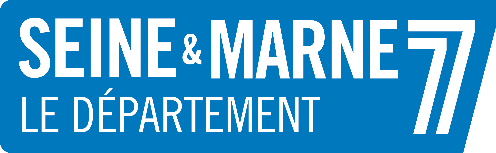 Salles de sport et structures sportives privées affiliées à l’Union Sport et cycleCRISE SANITAIRE COVID-19DOSSIER DE DEMANDE DE FONDS DEPARTEMENTAL D’AIDE AUX LOYERS COMMERCIAUX OU PROFESSIONNELSNom de la structure :Secteur d’Activité : Adresse pour l’envoi du dossier d’Aide				Courrier avec AR :UNION sport et cycle				A l’attention de Damien JACQUART33-35 rue Nungesser et Coli75016 PARIS				Voie électronique :damien.jacquart@unionsportcycle.comLes demandes peuvent être adressées avant le 1er juillet 2021Elles seront instruites pour répondre au plus vite au besoin des structures.Présentation de votre structure      a-Identification de votre structure Nom de votre structure juridique : …………………………………………………………………… Adresse de votre siège social : ………………………………………………………………………. ……………………………………………………………………………………………………………Téléphone :……………………………………………………………………………………………... Courriel : ………………………………………………………………………………………………... Site internet :……………………………………………………………………………………………. Adresse de correspondance, si différenteN° Siretb-Identification du ou de la représentant (e) légal (e) Nom :………………………………………………Prénom :…………………………………………. Fonction au sein de la structure : ……………………………………………………………………. Adresse : ……………………………………………………………………………………………….. ……………………………………………………………………………………………………………Téléphone : ………………………………………Portable : …………………………………………  c-Identification de la (ou les) personne(s) chargée(s) du dossier Nom :………………………………………………Prénom :…………………………………………. Fonction au sein de la structure : ……………………………………………………………………. Adresse :………………………………………………………………………………………………… ……………………………………………………………………………………………………………Téléphone : ………………………………………Portable : …………………………………………  Pièces constitutives de la demande de soutien Formulaire de demande spécifiqueJustificatif de l’inscription au Registre du Commerce et des SociétésJustificatif de l’affiliation à l’Union sport et cycleEtat déclaratif relatif aux obligations fiscalesJustificatif de la fermeture administrative de l’établissementJustificatif du maintien et du paiement des loyers sur la période concernée (dont quittances de loyers)Situation financière au 31 décembre 2020 Justificatif des autres aides sollicitées et obtenues dans le cadre de la crise sanitaire  RIBImpact de la crise sanitaire Covid – 19 sur votre structureDécrivez les impacts de la crise sanitaire sur le fonctionnement de votre structure (finances et ressources humaines)Vous pouvez compléter le formulaire en y joignant d’autres documents, notamment au regard des informations demandées explicitement au titre des volets thématiques du règlement général du fonds de soutien Nature des difficultés financières rencontrées dues à la crise sanitaireDescription des difficultés rencontrées dues à la crise sanitaire, des impacts du Covid-19 (pertes de recettes, difficultés de trésorerie, etc…) en identifiant les besoins chiffrés (rappel du budget 2021/charges fixes, etc…) Etat récapitulatif des loyers engagées, payées ou à payer et des recettes perdues, perçues ou à percevoir.Etat des actions mises en œuvre, des aides demandées, perçues ou à percevoir (en précisant l’avancement de l’instruction et des dépenses pouvant justifier d’une prise en charge ou non par les assurances.2-Organisation de la structure dans le cadre de la crise sanitaireNombre de salarié-es dans l’effectif initial de votre structure en 2021Soit en nombre d’équivalents temps plein :A cause de la crise sanitaireNombre de salarié-es permanent en chômage partiel :Nombre de jours de chômage indemnisés :Taux de maintien du salaire pendant la période de chômage 3-Sollicitation de l’aide départementaleMontant de l’aide Aide forfaitaire de 50% des dépenses éligibles HT dans la limite d’un plafond de 1 000 € par mois, et d’un plafond annuel de 5 000 €.Attestation sur L’honneurJe soussignée,Représentant (e) légal(e) de la structure Déclare que l’association / la structure est en règle au regard de l’ensemble des déclarations sociales et fiscales ainsi que des cotisations et paiements y afférents ;Atteste que la structure a fait valoir ses éventuels droits à d’autres dispositifs de soutien aux entreprises de l’Etat et de la région (chômage partiel, fonds de solidarité, etc.) ainsi que ses droits assurantiels et qu’elle a des dépenses engagées non couvertes par des ressourcesCertifie exactes les informations du présent dossier ;Déclare que cette subvention, si elle est accordée, sera versée au compte bancaire de la structure Fait à LeSignature 